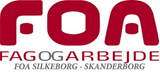 Dags dato: 26. november 2020			Skrevet af: Ulla og Per										Til: Afd. bestyrelsenReferatVirtuelt afdelingsbestyrelsesmødeTorsdag den 3. december fra 9.00 – 13.00                                                        Afbud, Jan Rod, har ingen suppleantAfbud, Christian Mardal - Lene Moesgaard deltager.Dagsorden:	Velkomst ved Ulla Gram Leif Norup er holdt – Jan Rod er nyt bestyrelsesmedlem.Jytte Flyvbjerg Kristiansen er holdt, Mette Henriksen er nyt bestyrelsesmedlem.Velkommen til Mette i bestyrelsen, der oplyses at Vita er valgt som sektornæstformand.Valg af ordstyrer (Ulla). Referent (Lone).Velkomst til ny faglig konsulent, Line Jøhnke LorentzenLine skulle have været præsenteret for bestyrelsen – det har ikke været muligt pga. mistanke om Covid. Line arbejder derfor hjemmefra. Line præsenteres for bestyrelsen i januar mødet.Referater:Bestyrelsesmødet den 5. oktober – bilag 1.  Ingen kommentarer – godkendt.Politisk Ledelsesmøde 25. november (ej godkendt) – bilag 2. Ingen spørgsmål til dette referat.Corona-situationenHvordan er det gået, hvad er den aktuelle status, og hvilke tanker gør ledelsen sig i forhold til:Personalet – der er en aftale i huset om, at er der sygdom i nærmeste familie og de skal testes, så er det vigtigt at man arbejder hjemmefra indtil man er testet.Der sprittes og rengøres efter fremmøde af medlemmer.Der er ingen der kommer ned af faglig gang – men følges op i specielt tilrettet lokale.A-kassen her er der særlige regler. Der afholdes lovpligtige møder og de afholdes telefonisk eller på teams. Der er indkøbt plexis skærme så de medlemmer der har behov for fremmøde, har den mulighed.Medlemmer – der er skrevet ud at man kan aftale tid for en snak. Dette benytter mange sig af, og der er et særligt tilrettet møderum. Det fungerer godt.der opstår en snak om den lov der er kommet i forhold til test i arbejdstiden/eller uden for arbejdstiden. Aftalt at loven sendes til Lene Blume Sølund. Møder og kurserNæsten alt holdes online – alt fremmøde i forhold til kurser og lign. er aflyst.Der ses på det i det nye år i forhold til hvad fremtiden bringer. Vi forholder os til de udmeldinger der kommer fra sundhedsstyrelsen og vores Forbund.SektorgeneralforsamlingerFor første gang har der været afholdt en virtuel generalforsamling. Det var i pædagogisk sektor og eneste punkt på generalforsamlingen var valg af næstformand.Det har været forbundet der har hjulpet med denne proces. Det er gået rigtigt godt – trods nogle få bump på vejen, de blev løst.Sektorgeneralforsamlingerne er der et ønske om at de holdes, da vi ikke syntes vi skal blive ved med at udskyde dem.De børnesygdomme der var, skal vi lære af: blandt andet mødet start og slut tidspunkt.Der var ligeledes problemer med de mailadresser der blev sendt link til. Det opleves som uheldigt, at der er så lang tid fra generalforsamlingen og til valget blev offentliggjort.Generalforsamlingen blev holdt en torsdag og linket skulle ud dagen efter, det var en fredag, bestyrelsen er enige om, at når der holdes generalforsamlinger og der skal være valg, så skal det ikke være en fredag.Det er forbundet der har styret hele denne proces. Det har været ude af afdelingens hænder, men i bagklogskabens klare lys kan vi se at der ikke skal være sluttidspunkt på indkaldelsen men alene starts tids punkt. Der har ligeledes været udfordringer i forhold til at det man hedder, er ikke det man i daglig tale bruger. Det giver udfordringer ved tilmeldinger til den type møde. Det er en ny verden og vi lægger sporene mens vi kører. Der var mange flere tilmeldte end der var reelle deltager i generalforsamlingen. Der er flere der har haft problemer i forhold til linket – kan det være derfor at deltagelsen og tilmeldingen på antal ikke stemmer overens. Det er interessant hvorfor den difference har været der. Pædagogisk sektor vil drøfte og evaluerer generalforsamlingen på deres møde. Det vil være afdelingen der laver den evaluering med forbundet. Den evaluering af generalforsamlingen skal udmeldes til medlemmer af pædagogisk sektor. Vi skal lære af denne oplevelse, og være skarpere næste gang. Spørge forbundet om man kan se hvem der ikke har deltaget og evt. lave stikprøvekontrol over hvorfor. FOA skal fremadrettet bruge det fulde navn når vi sender til medlemmer.Hvis i hører noget ude ved medlemmerne som ikke er blevet nævnt her, så opfordres i til at sende en mail til DL (daglig ledelse).Status omkring grunden og møder med arkitektfirmaet Laban – Lukket punktNyt fra HB – herunder OK2021Corona spærrer for mange andre opgaver bl.a. strukturkongres – debatten om en kongres skal drøftes på næste HB. Der er store forskelle på holdningerne i forhold til en kongres, Ulla vil være klogere på det efter HB – der er også et forslag om at udskyde en kongres, da dialogen med medlemmerne er svær på grund af Corona.OK21 – det er gået i gang, de møder der skal finde sted vil blive online.Mona Strib og sektorformændene har lavet en task force – her er fælles drøftelse omkring de fælles krav og pt. går man med det fælles.Der har været meget snak om det at skulle honoreres for at have stået parat her i Covid tiden – alle har gjort en kæmpe indsats, der hvor de har arbejdet.Der er en oplysning vedr. reguleringsordningen og har den betydning for forhandlingen.Hvordan får vi lavet aktivisme i FOA? Det vigtige her er at TR er informeret – da det er dem der har den direkte kontakt til kollegaerne på arbejdspladserne.HB har planlagt mange men korte virtuelle møder planlagt i 2021.Diverse orienteringspunkter og drøftelsespunkter fra ledelsenSidste nyt i udviklingen i oprettelsen af den lokale Faglige Hovedorganisationer, herunder struktur og økonomi og fagligt Fællesskabs placering.FH – faglige hovedorganisation: vi er i fuld gang i Skanderborg og Silkeborg.Skanderborg er en del af LO Århus – det bliver Skanderborg – Odder – Samsø og Århus der går sammen. Der fortsættes med FH Skanderborg (det vi kender som LO Skanderborg)LO Silkeborg-Faurskov – her er man gået sammen med Randers og DjurslandHer laves der et lokalt FH – så det bliver FH Skanderborg.   Vores kontingent vil i det nye blive mindre.Den formue der er i LO skal lægges ind i det nye FH.Der vil lokalt arbejdes hårdt for at økonomien lægges ud lokalt – så der er penge til forskellige arrangementer.Det skal være på plads her i 2020 derfor er der overgangsmøder her i december. 1.1.2021 så er det ikke længere LO men FH.Fagligt fællesskab fortsætter der er ikke planer om at lægge det ind i FH.Afdelingsbestyrelsesmøder i 2021 Forslag:Onsdag den 13. januar kl. 13 – 15 virtuelt (EVT)Onsdag den 27. januar kl. 9.00 – 15.30Torsdag den 11. februar kl.13 -15 Virtuelt (EVT)Onsdag den 10. marts kl. 9.00 – 15.30Onsdag den 21. april kl. 9.00 – 15.30Torsdag den 6. maj kl. 13- 15 Virtuelt (EVT)Torsdag den 3. juni kl. 9.00 – 15.30Torsdag den 2. september kl. 9.00 – 15.30Onsdag den 6. oktober kl. 9.00 – 15.30Mandag den 1. november generalforsamling 100-års jubilæum Torsdag den 9. december kl. 9.00 – 15.30Der er et ønske om at indbydelserne sendes i Outlook, så man kan kvittere for deltagelse, hvis i kvitterer nej så skal i fysisk skrive det ind i jeres kalender.EventueltEvalueringUlla takker for et noget speciel år – tak for bestyrelsens tålmodighed. Rigtig god jul til jer alle.